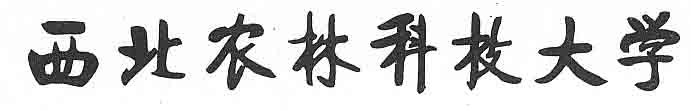 实 习 计 划院    （系）：         动物医学院         专业年级（班）:     动物医学2013级（1~6班）实习名称：    兽医寄生虫学实习      实习人数：           188人          实习时间：    2017.5.15 ~2017.5.19     实习地点：  动物房、兽医寄生虫学实验室   指导教师：  于三科、林青、赵光辉、宋军科                指导教师联系电话：13709229272、13991119913、15339061127、18702917501 实习经费预算：         34743.5元                      院（系）领导签字：          盖 章                                      年   月   日注意事项：带队教师必须认真如实填写实习计划。实习计划一经批准，一般不得随意改变，如遇特殊情况需改变计划，应征得学院同意。实习计划批准后方可履行借款手续。实习支出经费一般不得超过预算经费，未经学院同意超过预算部分的经费不予报销。教师应加强实习纪律管理，确保师生人身安全。同时应加强实习指导工作，严禁随意散队，“放羊式管理”。实习期间要加强对学生的全面考核，实习结束后应认真批改实习报告，并对实习成绩进行分析。实习结束一周内要向院办提交学生实习成绩（按五分制），两周内应完成总结报告表及报帐手续。附表12013级动物医学专业（1~6）班兽医寄生虫学教学实习安排表实习日期2017.5.15~2017.5.19实习周数1应实习人数188人实际实习人数188人实习主要地点动物房有无指导书有《兽医寄生虫学实验指导》《兽医寄生虫学》实习目的与要求：一、实习目的1．兽医寄生虫学是兽医学的骨干学科，是研究动物寄生虫病病原（寄生虫）的生物学、生态学、致病机制、实验诊断、流行规律和防治的科学。作为一门与生产实践紧密联系的课程，教学实习是该课程必不可少的重要教学环节。通过该课程教学实习使学生达到掌握以下知识和技能的目的。2．掌握蠕虫学完全剖检法的操作技术。通过剖解观察各种寄生虫的眼观特征、寄生部位以及造成的病理变化，了解寄生虫对动物造成的危害。3．学会采集、固定和保存蠕虫的方法，并能用肉眼和放大镜来区别吸虫、绦虫、线虫和棘头虫。4．掌握常见动物寄生蠕虫病进行死后诊断的方法和程序。了解畜禽寄生虫病的防治情况。二、实习要求1、组织纪律要求（1）严格遵守学校各项规章制度。（2）严格遵守实习要求及有关安排，做好个人的健康防护。按时参加实习，不迟到，不早退。（3）积极参加实习点各项义务劳动和清洁卫生工作，努力学习生产技术，虚心向师傅请教。（4）要发扬不怕苦、不怕累、不怕脏、勤动手、勤动脑的精神，积极主动完成实习任务。（5）无故不得缺席实习，有事必须请假，请假手续按学校有关文件精神执行。2、实习考核要求（1）每天实习结束时都要进行小结，对存在的时间和不足及时加以解决和纠正，并根据实习表现对每位同学进行打分。（2）实习结束后，要对整个实习写出书面报告，依据实习报告质量打分。（3）综合实习平时成绩与实习报告成绩对每位同学进行考核评定，并按比例记入最后该门课程的期末考试总成绩中。实习目的与要求：一、实习目的1．兽医寄生虫学是兽医学的骨干学科，是研究动物寄生虫病病原（寄生虫）的生物学、生态学、致病机制、实验诊断、流行规律和防治的科学。作为一门与生产实践紧密联系的课程，教学实习是该课程必不可少的重要教学环节。通过该课程教学实习使学生达到掌握以下知识和技能的目的。2．掌握蠕虫学完全剖检法的操作技术。通过剖解观察各种寄生虫的眼观特征、寄生部位以及造成的病理变化，了解寄生虫对动物造成的危害。3．学会采集、固定和保存蠕虫的方法，并能用肉眼和放大镜来区别吸虫、绦虫、线虫和棘头虫。4．掌握常见动物寄生蠕虫病进行死后诊断的方法和程序。了解畜禽寄生虫病的防治情况。二、实习要求1、组织纪律要求（1）严格遵守学校各项规章制度。（2）严格遵守实习要求及有关安排，做好个人的健康防护。按时参加实习，不迟到，不早退。（3）积极参加实习点各项义务劳动和清洁卫生工作，努力学习生产技术，虚心向师傅请教。（4）要发扬不怕苦、不怕累、不怕脏、勤动手、勤动脑的精神，积极主动完成实习任务。（5）无故不得缺席实习，有事必须请假，请假手续按学校有关文件精神执行。2、实习考核要求（1）每天实习结束时都要进行小结，对存在的时间和不足及时加以解决和纠正，并根据实习表现对每位同学进行打分。（2）实习结束后，要对整个实习写出书面报告，依据实习报告质量打分。（3）综合实习平时成绩与实习报告成绩对每位同学进行考核评定，并按比例记入最后该门课程的期末考试总成绩中。实习目的与要求：一、实习目的1．兽医寄生虫学是兽医学的骨干学科，是研究动物寄生虫病病原（寄生虫）的生物学、生态学、致病机制、实验诊断、流行规律和防治的科学。作为一门与生产实践紧密联系的课程，教学实习是该课程必不可少的重要教学环节。通过该课程教学实习使学生达到掌握以下知识和技能的目的。2．掌握蠕虫学完全剖检法的操作技术。通过剖解观察各种寄生虫的眼观特征、寄生部位以及造成的病理变化，了解寄生虫对动物造成的危害。3．学会采集、固定和保存蠕虫的方法，并能用肉眼和放大镜来区别吸虫、绦虫、线虫和棘头虫。4．掌握常见动物寄生蠕虫病进行死后诊断的方法和程序。了解畜禽寄生虫病的防治情况。二、实习要求1、组织纪律要求（1）严格遵守学校各项规章制度。（2）严格遵守实习要求及有关安排，做好个人的健康防护。按时参加实习，不迟到，不早退。（3）积极参加实习点各项义务劳动和清洁卫生工作，努力学习生产技术，虚心向师傅请教。（4）要发扬不怕苦、不怕累、不怕脏、勤动手、勤动脑的精神，积极主动完成实习任务。（5）无故不得缺席实习，有事必须请假，请假手续按学校有关文件精神执行。2、实习考核要求（1）每天实习结束时都要进行小结，对存在的时间和不足及时加以解决和纠正，并根据实习表现对每位同学进行打分。（2）实习结束后，要对整个实习写出书面报告，依据实习报告质量打分。（3）综合实习平时成绩与实习报告成绩对每位同学进行考核评定，并按比例记入最后该门课程的期末考试总成绩中。实习目的与要求：一、实习目的1．兽医寄生虫学是兽医学的骨干学科，是研究动物寄生虫病病原（寄生虫）的生物学、生态学、致病机制、实验诊断、流行规律和防治的科学。作为一门与生产实践紧密联系的课程，教学实习是该课程必不可少的重要教学环节。通过该课程教学实习使学生达到掌握以下知识和技能的目的。2．掌握蠕虫学完全剖检法的操作技术。通过剖解观察各种寄生虫的眼观特征、寄生部位以及造成的病理变化，了解寄生虫对动物造成的危害。3．学会采集、固定和保存蠕虫的方法，并能用肉眼和放大镜来区别吸虫、绦虫、线虫和棘头虫。4．掌握常见动物寄生蠕虫病进行死后诊断的方法和程序。了解畜禽寄生虫病的防治情况。二、实习要求1、组织纪律要求（1）严格遵守学校各项规章制度。（2）严格遵守实习要求及有关安排，做好个人的健康防护。按时参加实习，不迟到，不早退。（3）积极参加实习点各项义务劳动和清洁卫生工作，努力学习生产技术，虚心向师傅请教。（4）要发扬不怕苦、不怕累、不怕脏、勤动手、勤动脑的精神，积极主动完成实习任务。（5）无故不得缺席实习，有事必须请假，请假手续按学校有关文件精神执行。2、实习考核要求（1）每天实习结束时都要进行小结，对存在的时间和不足及时加以解决和纠正，并根据实习表现对每位同学进行打分。（2）实习结束后，要对整个实习写出书面报告，依据实习报告质量打分。（3）综合实习平时成绩与实习报告成绩对每位同学进行考核评定，并按比例记入最后该门课程的期末考试总成绩中。实习项目及内容：一、实习项目1．畜禽蠕虫学完全剖检法。2．蠕虫的采集、固定与保存。3．畜禽常见蠕虫肉眼观形态特征的鉴别。4．虫体的装瓶和登记工作。二、实习内容1．召开实习动员大会，介绍实验总体安排，注意事项，并进行实习前准备和分组，确定班组负责人。2．家禽寄生虫剖检技术3．猪消化道寄生虫检查技术4．反刍动物寄生虫剖检技术5．对采集的寄生虫是行固定、分类、记录和保存6．实习总结，写实习报告实习项目及内容：一、实习项目1．畜禽蠕虫学完全剖检法。2．蠕虫的采集、固定与保存。3．畜禽常见蠕虫肉眼观形态特征的鉴别。4．虫体的装瓶和登记工作。二、实习内容1．召开实习动员大会，介绍实验总体安排，注意事项，并进行实习前准备和分组，确定班组负责人。2．家禽寄生虫剖检技术3．猪消化道寄生虫检查技术4．反刍动物寄生虫剖检技术5．对采集的寄生虫是行固定、分类、记录和保存6．实习总结，写实习报告实习项目及内容：一、实习项目1．畜禽蠕虫学完全剖检法。2．蠕虫的采集、固定与保存。3．畜禽常见蠕虫肉眼观形态特征的鉴别。4．虫体的装瓶和登记工作。二、实习内容1．召开实习动员大会，介绍实验总体安排，注意事项，并进行实习前准备和分组，确定班组负责人。2．家禽寄生虫剖检技术3．猪消化道寄生虫检查技术4．反刍动物寄生虫剖检技术5．对采集的寄生虫是行固定、分类、记录和保存6．实习总结，写实习报告实习项目及内容：一、实习项目1．畜禽蠕虫学完全剖检法。2．蠕虫的采集、固定与保存。3．畜禽常见蠕虫肉眼观形态特征的鉴别。4．虫体的装瓶和登记工作。二、实习内容1．召开实习动员大会，介绍实验总体安排，注意事项，并进行实习前准备和分组，确定班组负责人。2．家禽寄生虫剖检技术3．猪消化道寄生虫检查技术4．反刍动物寄生虫剖检技术5．对采集的寄生虫是行固定、分类、记录和保存6．实习总结，写实习报告                           具体实习计划安排                            具体实习计划安排                            具体实习计划安排                            具体实习计划安排                            具体实习计划安排                            具体实习计划安排                            具体实习计划安排                            具体实习计划安排                            具体实习计划安排                            具体实习计划安排                            具体实习计划安排                            具体实习计划安排 日期地点地点负责教师负责教师负责教师实习内容实习内容实习内容实习内容实习内容实习内容（见附表1）（见附表1）（见附表1）（见附表1）（见附表1）（见附表1）（见附表1）（见附表1）（见附表1）（见附表1）（见附表1）（见附表1）经费预算 34743.5元 34743.5元 34743.5元 34743.5元 34743.5元是否校外用车是否校外用车是否校外用车是否校外用车否否用车天数每天车费每天车费每天车费用车费用车费用车费实习路线交通费计算交通费计算交通费计算交通费计算住宿地点住宿地点住宿地点住宿地点住宿天数住宿天数住宿费小计小计小计小计小计教师差旅费无无无无无无无无无无无实习参观费无无无无无无无无无无无讲课费计算不可预计费用预算总经费34743.5元34743.5元34743.5元批准总经费批准总经费批准总经费批准总经费备注：由于实习所购买的动物和动物内脏，因市场因素，具体价格变化较大。因此，本经费预算仅为参考价。备注：由于实习所购买的动物和动物内脏，因市场因素，具体价格变化较大。因此，本经费预算仅为参考价。备注：由于实习所购买的动物和动物内脏，因市场因素，具体价格变化较大。因此，本经费预算仅为参考价。备注：由于实习所购买的动物和动物内脏，因市场因素，具体价格变化较大。因此，本经费预算仅为参考价。备注：由于实习所购买的动物和动物内脏，因市场因素，具体价格变化较大。因此，本经费预算仅为参考价。备注：由于实习所购买的动物和动物内脏，因市场因素，具体价格变化较大。因此，本经费预算仅为参考价。备注：由于实习所购买的动物和动物内脏，因市场因素，具体价格变化较大。因此，本经费预算仅为参考价。备注：由于实习所购买的动物和动物内脏，因市场因素，具体价格变化较大。因此，本经费预算仅为参考价。备注：由于实习所购买的动物和动物内脏，因市场因素，具体价格变化较大。因此，本经费预算仅为参考价。备注：由于实习所购买的动物和动物内脏，因市场因素，具体价格变化较大。因此，本经费预算仅为参考价。备注：由于实习所购买的动物和动物内脏，因市场因素，具体价格变化较大。因此，本经费预算仅为参考价。备注：由于实习所购买的动物和动物内脏，因市场因素，具体价格变化较大。因此，本经费预算仅为参考价。系主任意见                                       系主任签字：                                             年   月   日系主任意见                                       系主任签字：                                             年   月   日系主任意见                                       系主任签字：                                             年   月   日系主任意见                                       系主任签字：                                             年   月   日系主任意见                                       系主任签字：                                             年   月   日系主任意见                                       系主任签字：                                             年   月   日系主任意见                                       系主任签字：                                             年   月   日系主任意见                                       系主任签字：                                             年   月   日系主任意见                                       系主任签字：                                             年   月   日系主任意见                                       系主任签字：                                             年   月   日系主任意见                                       系主任签字：                                             年   月   日系主任意见                                       系主任签字：                                             年   月   日院系意见                                        院长签字：                                      年   月   日院系意见                                        院长签字：                                      年   月   日院系意见                                        院长签字：                                      年   月   日院系意见                                        院长签字：                                      年   月   日院系意见                                        院长签字：                                      年   月   日院系意见                                        院长签字：                                      年   月   日院系意见                                        院长签字：                                      年   月   日院系意见                                        院长签字：                                      年   月   日院系意见                                        院长签字：                                      年   月   日院系意见                                        院长签字：                                      年   月   日院系意见                                        院长签字：                                      年   月   日院系意见                                        院长签字：                                      年   月   日星期一（2017.5.15）星期二（2017.5.16）星期三（2017.5.17）星期四（2017.5.18）星期五（2017.5.19）指导教师上午实习动员大会及实习内容讲解8:00~12:00动医131~136班1. 家禽寄生虫的分类、固定、保存与记录8:00~12:00动医131~133班1. 猪寄生虫的分类、固定、保存与记录8:00~12:00动医131~133班1. 反刍动物寄生虫的分类、固定、保存与记录8:00~12:00动医131~133班实习汇报8:00~12:00动医131~136班（以班为小组进行汇报，每组汇报时间40分钟）于三科13709229272林青13991119913赵光辉15339061127宋军科18702917501上午实习动员大会及实习内容讲解8:00~12:00动医131~136班2. 家禽寄生虫剖检技术8:00~12:00动医134~136班2. 猪寄生虫剖检技术8:00~12:00动医134~136班2. 反刍动物寄生虫剖检技术8:00~12:00动医134~136班实习汇报8:00~12:00动医131~136班（以班为小组进行汇报，每组汇报时间40分钟）于三科13709229272林青13991119913赵光辉15339061127宋军科18702917501下午1.实习前准备2:30~6:30动医134~136班（1）物品类 （2）工具类（3）器械类（4）试剂类1. 猪寄生虫剖检技术2:30~6:30动医131~133班1. 反刍动物寄生虫剖检技术2:30~6:30动医131~133班猪寄生虫的分类、固定、保存与记录2:30~6:30动医134~136班1. 实习总结2:30~6:30动医131~136班于三科13709229272林青13991119913赵光辉15339061127宋军科18702917501下午2. 家禽寄生虫剖检技术3:30~6:30动医131~133班2. 家禽寄生虫的分类、固定、保存与记录2:30~6:30动医134~136班2. 猪寄生虫的分类、固定、保存与记录2:30~6:30动医134~136班2. 实习后标本和物具的清检归类整理，以及实习场卫生的打扫。2:30~6:30动医131~136班于三科13709229272林青13991119913赵光辉15339061127宋军科18702917501